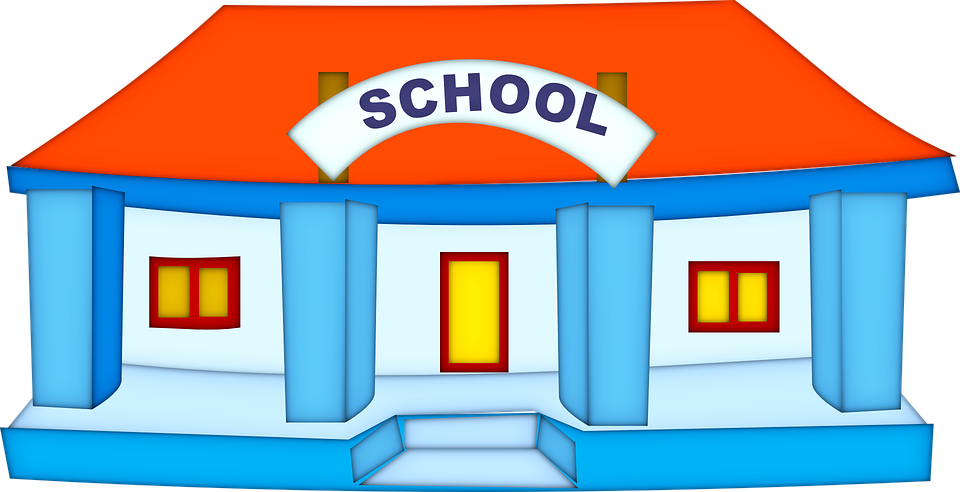 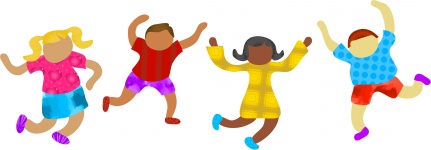 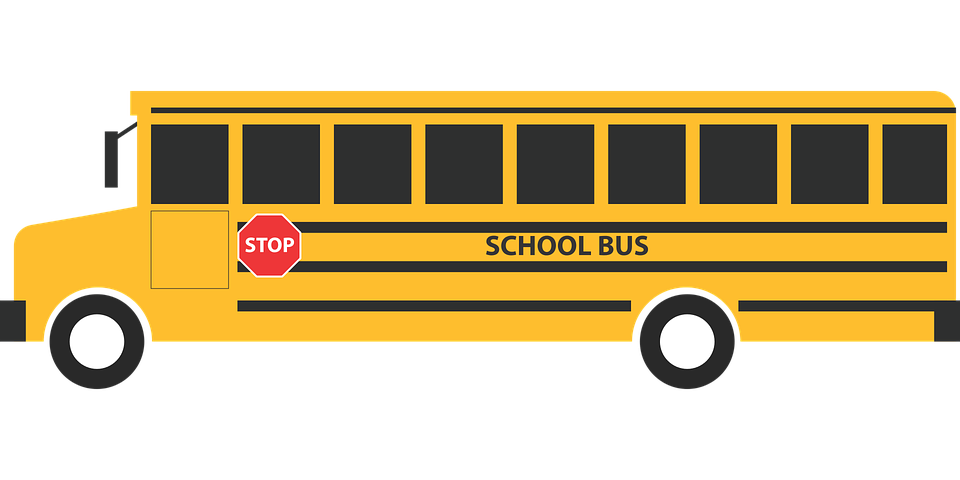 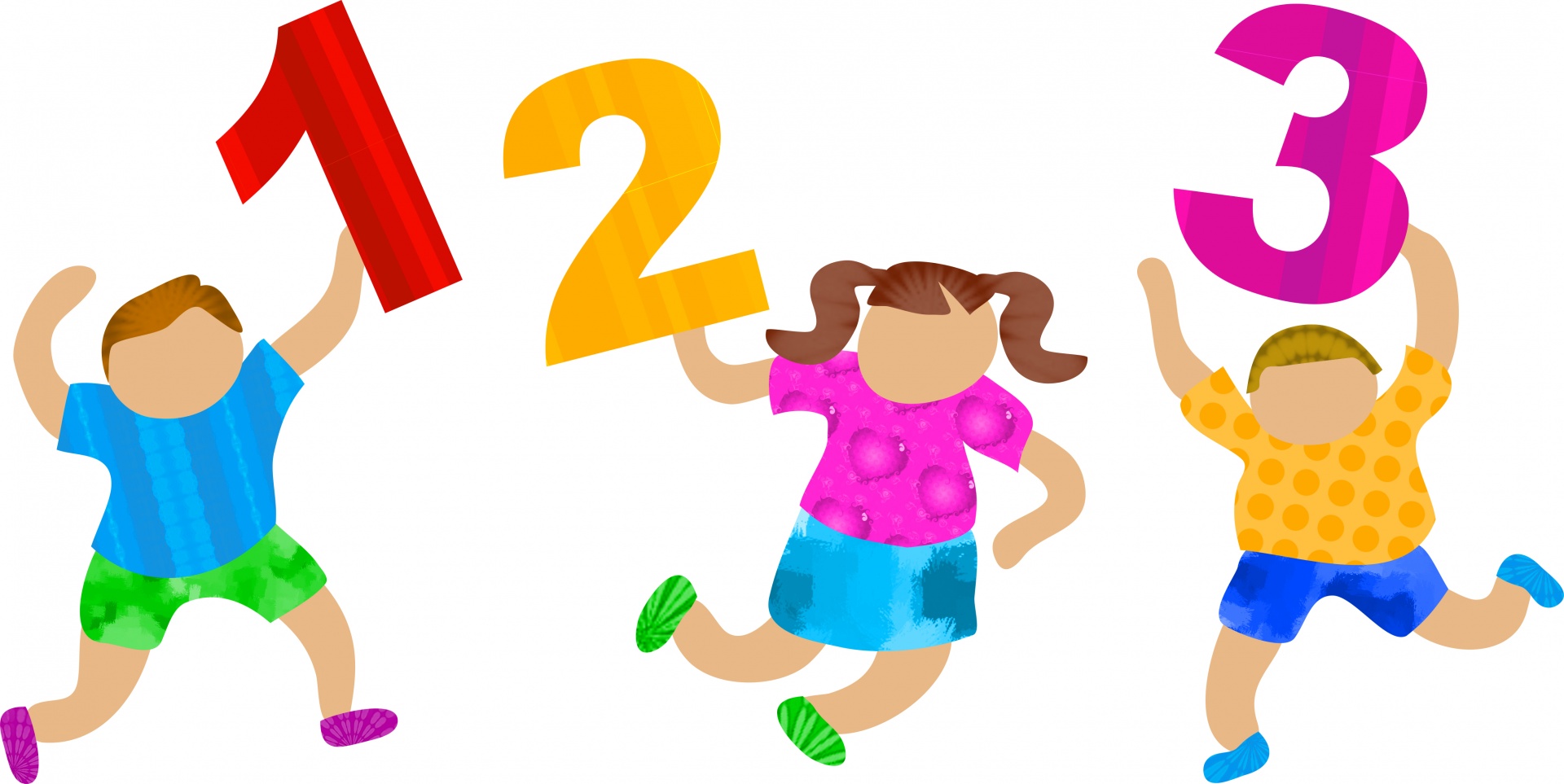 Preschool Newsletter Room 28B 10/18/18Preschool Newsletter Room 28B 10/18/18Friendly RemindersPlease send your child to school in gym shoes every dayPlease return library books by Wednesday of each week. Thank you!Books we are reading:Our Tree Named SteveTrees CountGoing on a Leaf HuntPumpkin JackSave the Date:10/22 Red Ribbon Week10/25 Popcorn Day (please send any money in a labeled bag in your child’s yellow folder)10/31 Halloween Celebration Day (candy cannot be sent to school, healthy snack item or small trinket like a sticker is OK)11/9 Trimester 1 Ends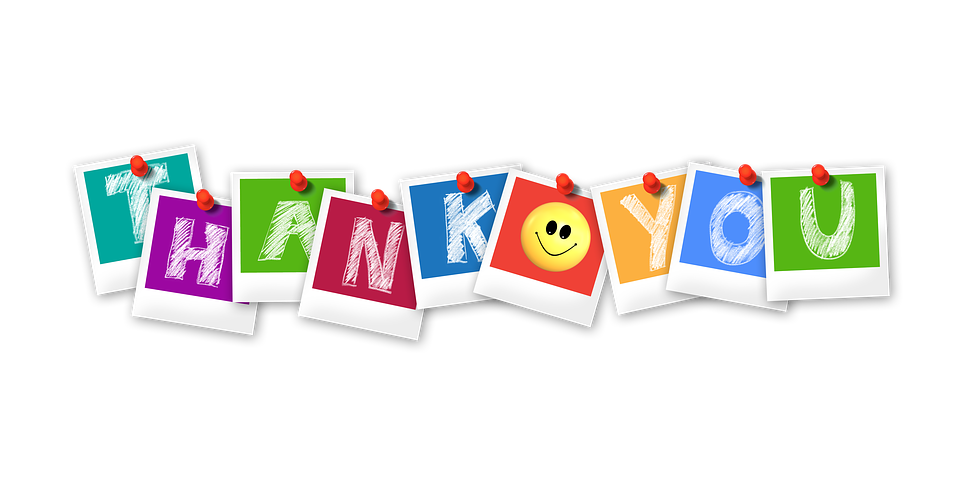 Thank you for attending our first Learning Together Event!Some clarification: The goal of this event is for parents (or another beloved adult like aunt, uncle, or grandparents) to attend the learning event with their student, however, students may attend a regular school day without their parents. If students attend the school day without an adult, they might the event time in another classroom and return after the event is over. We are asking parents to make a commitment to attending at least two of the three events this year. Feel free to connect with me with any questions. Scavenger hunt items: thank you for participating in the take home activity. If you would like to send your scavenger hunt items in, we are going to use them to make a “tree parts” collage. Thank you!This week’s small groups included drawing shapes in our journal, collaging with scavenger hunt tree parts, and building letters with pegs or wood pieces. Transportation phone number: 815-577-6290, please call and let them know if your child is not taking the bus to school or to homeMs. Fierke, Mrs. Michelle, Mrs. AudreyTroy Cronin Preschool, tfierke@troy30c.org, 815-577-7314x5201